Clark County Public Library Employment Opportunity - Internal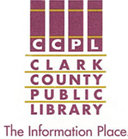 Job Title:	Library Assistant – Circulation & OS | Grade 10 | Part-time – 20 hrs. | FLSA status – Non-Exempt   Location:  Main Library – Circulation & Outreach Services Dept., 201 S. Fountain Ave., Springfield, OhioUnder direct supervision of the Head of Circulation and Outreach Services, the Library Assistant – Circulation & OS serves patrons at the circulation desk and at stops visited on the library vehicle(s) used for outreach services to the community, providing quality customer service to patrons of all ages. APPLICATION PACKET:  (all items are required):  Incomplete/illegible Applicant Packets may be disqualified1. 	Completed CCPL Employment Application – Available at library locations or two formats available online at: CCPL Employment Application.   	2. Cover Letter   	3. Résumé  OptionalSUBMIT:  to BillReview of complete, accurate submissions begins immediately upon receipt.Minimum EDUCATION & EXPERIENCE REQUIRED: High School Diploma or equivalentCustomer service experience desired; Library experience preferredMINIMUM QUALIFICATIONS/REQUIREMENTS:   Complete and accurate submission of materials requiredValid Ohio Driver’s License and insurability on the library’s vehicle insurance policy (CCPL provides basic      large vehicle operation instruction for unforeseen situation)Proof of automobile insurance (personal vehicle)Knowledge of basic computer applications, including MS WindowsDependable and able to work a flexible schedule as neededEffective organizational, written and verbal communication skillsHigh degree of accuracy and attention to detail Customer service and basic cash-handling experience desiredPlease view the Position Description for detailed physical requirementsReasonable accommodations may be made to enable individuals with disabilities to perform essential job functions and/or for the interview processPRINCIPAL JOB DUTIES AND RESPONSIBILITIES:   (Click to see Position Description for more detail)Provides prompt, accurate assistance for patrons in utilizing library resources and servicesAccesses patron accounts, places and fills reserves, checks-in and discharges items on library softwarePerforms duties at Circulation at Main Library and in Outreach Services, as assignedResponds to patron requests and questions and helps resolve patron account issuesCollects fines and fees; counts money and prepares depositsEnters patron and library material information into computer system; issues library cardsAdheres to the published Outreach Services route schedule Assists with maintaining department’s collections and orderliness of shelves, furniture, and displaysInteracts appropriately with patrons and staff and adheres to library guidelines and procedures SALARY AND BENEFITS: 	$12.84 per hour (eff. 12-15-2020). Ohio Public Employees Retirement System membership; two (2) wks. vacation, holidays, and sick leave, in accordance with CCPL Personnel Manual guidelines; Ohio Deferred Compensation (457) Plan membership available. Direct Deposit required, pursuant to O.R.C. 125.151(B)Clark County Public Library is an Equal Opportunity Employer and provider of services